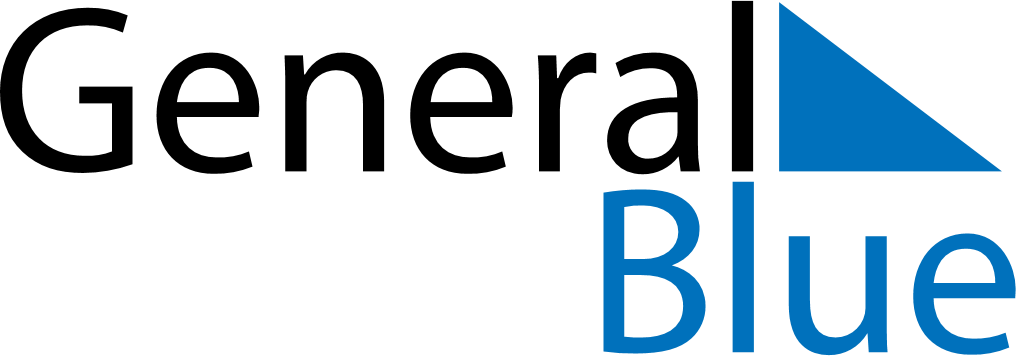 Weekly Meal Tracker December 11, 2023 - December 17, 2023Weekly Meal Tracker December 11, 2023 - December 17, 2023Weekly Meal Tracker December 11, 2023 - December 17, 2023Weekly Meal Tracker December 11, 2023 - December 17, 2023Weekly Meal Tracker December 11, 2023 - December 17, 2023Weekly Meal Tracker December 11, 2023 - December 17, 2023MondayDec 11TuesdayDec 12TuesdayDec 12WednesdayDec 13ThursdayDec 14FridayDec 15SaturdayDec 16SundayDec 17BreakfastLunchDinner